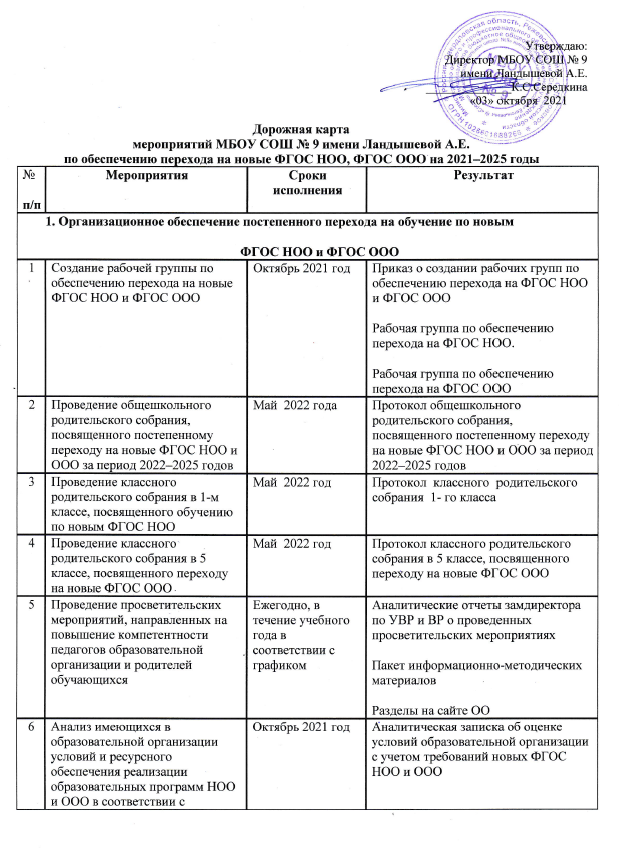 Календарь перехода на новые ФГОС НОО и ОООУсловные обозначения:Н – обучайте по новым ФГОС НОО и ФГОС ООО. С – для перехода на новые ФГОС НОО и ООО требуется согласие родителей.7 Анализ соответствия материально-технической базы образовательной организации для реализации ООП НОО и ООО действующим санитарным и противопожарным нормам, нормам охраны трудаНоябрь 2021 – июнь 2022 годаАналитическая записка об оценке материально-технической базы реализации ООП НОО и ООО, приведение ее в соответствие с требованиями новых ФГОС НОО и ООО8 Комплектование библиотеки УМК по всем предметам учебных планов для реализации новых ФГОС НОО и ООО в соответствии с Федеральным перечнем учебников Ежегодно до 1 сентября 2022–2025 годов Наличие утвержденного и обоснованного списка учебников для реализации новых ФГОС НОО и ООО. Формирование ежегодной заявки на обеспечение образовательной организации учебниками в соответствии с Федеральным перечнем учебников 9 Разработка и реализация системы мониторинга образовательных потребностей (запросов) обучающихся и родителей (законных представителей) для проектирования учебных планов НОО и ООО в части, формируемой участниками образовательных отношений, и планов внеурочной деятельности НОО и ООО В течение всего периода Аналитическая справка замдиректора по УВР. Аналитическая справка замдиректора по ВР 10Разработка моделей сетевого взаимодействия образовательной организации и учреждений дополнительного образования детей, учреждений культуры и спорта, средних специальных и высших учебных заведений, учреждений культуры, обеспечивающих реализацию ООП НОО и ООО в рамках перехода на новые ФГОС НОО и ООООктябрь 2021 года – май 2022 годаМодели сетевого взаимодействия11Реализация сетевого взаимодействия и обеспечение координации сетевого взаимодействия участников образовательных отношений по реализации ООП НОО и ООО в рамках перехода на новые ФГОС НОО и ОООВ течение всего периода с 2021 по 2025 годДоговоры о сетевом взаимодействии.Пакет документов по сетевому взаимодействию2. Нормативное обеспечение постепенного перехода на обучение по новым ФГОС НОО и ФГОС ООО2. Нормативное обеспечение постепенного перехода на обучение по новым ФГОС НОО и ФГОС ООО2. Нормативное обеспечение постепенного перехода на обучение по новым ФГОС НОО и ФГОС ООО2. Нормативное обеспечение постепенного перехода на обучение по новым ФГОС НОО и ФГОС ООО12 Формирование банка данных нормативно-правовых документов федерального, регионального, муниципального уровней, обеспечивающих переход на новые ФГОС НОО и ФГОС ООО В течение всего периода Банк данных нормативно-правовых документов федерального, регионального, муниципального уровней, обеспечивающих реализацию ФГОС НОО и ФГОС ООО 13 Изучение документов федерального, регионального уровня, регламентирующих введение ФГОС ООО В течение всего периода Листы ознакомления с документами федерального, регионального уровня, регламентирующими введение ФГОС ООО 14 Внесение изменений и дополнений в Устав образовательной организации (при необходимости) До 01.09.2022 Устав образовательной организации 15 Разработка приказов, локальных актов, регламентирующих введение ФГОС НОО и ФГОС ООО Сентябрь 2021 – январь 2022 года Приказы, локальные акты, регламентирующие переход на новые ФГОС НОО и ФГОС ООО 16 Приведение в соответствие с требованиями новых ФГОС НОО и ООО должностных инструкций работников образовательной организации До 01.09.2022 Должностные инструкции 17Разработка на основе примерной основной образовательной программы НОО основной образовательной программы НОО образовательной организации, в том числе рабочей программы воспитания, календарного плана воспитательной работы, программы формирования УУД, в соответствии с требованиями новых ФГОС НОО До 01.05.2022 Протоколы заседаний рабочей группы по разработке основной образовательной программы НОО. Основная образовательная программа НОО, в том числе рабочая программа воспитания, календарный план воспитательной работы, программа формирования УУД 18 Разработка на основе примерной основной образовательной программы ООО основной образовательной программы ООО образовательной организации, в том числе рабочей программы воспитания, календарного плана воспитательной работы, программы формирования УУД, программы коррекционной работы, в соответствии с требованиями новых ФГОС ООО До 01.05.2022 Протоколы заседаний рабочей группы по разработке основной образовательной программы ООО. Основная образовательная программа ООО, в том числе рабочая программа воспитания, календарный план воспитательной работы, программа формирования УУД, программа коррекционной работы 19 Утверждение основных образовательных программ НОО и ООО, в том числе рабочей программы воспитания, календарных планов воспитательной работы, программ формирования УУД, программы коррекционной работы ООО, на заседании педагогического совета Утверждение основных образовательных программ НОО и ООО, в том числе рабочей программы воспитания, календарных планов воспитательной работы, программ формирования УУД, программы коррекционной работы ООО, на заседании педагогического совета Утверждение основных образовательных программ НОО и ООО, в том числе рабочей программы воспитания, календарных планов воспитательной работы, программ формирования УУД, программы коррекционной работы ООО, на заседании педагогического совета Утверждение основных образовательных программ НОО и ООО, в том числе рабочей программы воспитания, календарных планов воспитательной работы, программ формирования УУД, программы коррекционной работы ООО, на заседании педагогического совета До 01.09.2022 До 01.09.2022 Протокол заседания педагогического совета. Приказ об утверждении образовательных программ НОО и ООО, в т.ч. рабочей программы воспитания, календарных планов воспитательной работы, программ формирования УУД, программы коррекционной работы ООО Протокол заседания педагогического совета. Приказ об утверждении образовательных программ НОО и ООО, в т.ч. рабочей программы воспитания, календарных планов воспитательной работы, программ формирования УУД, программы коррекционной работы ООО 20 Разработка учебных планов, планов внеурочной деятельности для 1 и 5 классов по новым ФГОС НОО и ООО на 2022/23 учебный год Разработка учебных планов, планов внеурочной деятельности для 1 и 5 классов по новым ФГОС НОО и ООО на 2022/23 учебный год Разработка учебных планов, планов внеурочной деятельности для 1 и 5 классов по новым ФГОС НОО и ООО на 2022/23 учебный год Разработка учебных планов, планов внеурочной деятельности для 1 и 5 классов по новым ФГОС НОО и ООО на 2022/23 учебный год До 30 августа 2022 года До 30 августа 2022 года Учебный план НОО. Учебный план ООО. План внеурочной деятельности НОО. План внеурочной деятельности ООО. Учебный план НОО. Учебный план ООО. План внеурочной деятельности НОО. План внеурочной деятельности ООО. 21 Разработка учебных планов, планов внеурочной деятельности для  1-2-х и 5-6–-х классов по новым ФГОС НОО и  ООО на 2023/24 учебный год Разработка учебных планов, планов внеурочной деятельности для  1-2-х и 5-6–-х классов по новым ФГОС НОО и  ООО на 2023/24 учебный год Разработка учебных планов, планов внеурочной деятельности для  1-2-х и 5-6–-х классов по новым ФГОС НОО и  ООО на 2023/24 учебный год Разработка учебных планов, планов внеурочной деятельности для  1-2-х и 5-6–-х классов по новым ФГОС НОО и  ООО на 2023/24 учебный год До 30 августа 2023 года До 30 августа 2023 года  Учебный план НОО. Учебный план ООО. План внеурочной деятельности НОО. План внеурочной деятельности ООО. Учебный план НОО. Учебный план ООО. План внеурочной деятельности НОО. План внеурочной деятельности ООО.22Разработка учебных планов, планов внеурочной деятельности для  1-4-х и 5-9–-х классов по новым ФГОС НОО и  ООО на 2024/25 учебный год Разработка учебных планов, планов внеурочной деятельности для  1-4-х и 5-9–-х классов по новым ФГОС НОО и  ООО на 2024/25 учебный год Разработка учебных планов, планов внеурочной деятельности для  1-4-х и 5-9–-х классов по новым ФГОС НОО и  ООО на 2024/25 учебный год Разработка учебных планов, планов внеурочной деятельности для  1-4-х и 5-9–-х классов по новым ФГОС НОО и  ООО на 2024/25 учебный год До 30 августа 2024 года До 30 августа 2024 года  Учебный план НОО. Учебный план ООО. План внеурочной деятельности НОО. План внеурочной деятельности ООО. Учебный план НОО. Учебный план ООО. План внеурочной деятельности НОО. План внеурочной деятельности ООО.23 Разработка и утверждение рабочих программ педагогов по учебным предметам, учебным курсам (в том числе и внеурочной деятельности) и учебным модулям учебного плана для 1-го и 5 классов на 2022/23 учебный год в соответствии с требованиями новых ФГОС НОО и ООО Разработка и утверждение рабочих программ педагогов по учебным предметам, учебным курсам (в том числе и внеурочной деятельности) и учебным модулям учебного плана для 1-го и 5 классов на 2022/23 учебный год в соответствии с требованиями новых ФГОС НОО и ООО Разработка и утверждение рабочих программ педагогов по учебным предметам, учебным курсам (в том числе и внеурочной деятельности) и учебным модулям учебного плана для 1-го и 5 классов на 2022/23 учебный год в соответствии с требованиями новых ФГОС НОО и ООО Разработка и утверждение рабочих программ педагогов по учебным предметам, учебным курсам (в том числе и внеурочной деятельности) и учебным модулям учебного плана для 1-го и 5 классов на 2022/23 учебный год в соответствии с требованиями новых ФГОС НОО и ООО До 31 августа 2022 года До 31 августа 2022 года Рабочие программы педагогов по учебным предметам, учебным курсам (в том числе и внеурочной деятельности) и учебным модулям учебного плана для 1-го  и 5 классов. Рабочие программы педагогов по учебным предметам, учебным курсам (в том числе и внеурочной деятельности) и учебным модулям учебного плана для 1-го  и 5 классов. 24 Разработка и утверждение рабочих программ педагогов по учебным предметам, учебным курсам (в том числе и внеурочной деятельности) и учебным модулям учебного плана для  2 и 6  классов на 2023/24 учебный год в соответствии с требованиями новых ФГОС НОО и ООО Разработка и утверждение рабочих программ педагогов по учебным предметам, учебным курсам (в том числе и внеурочной деятельности) и учебным модулям учебного плана для  2 и 6  классов на 2023/24 учебный год в соответствии с требованиями новых ФГОС НОО и ООО Разработка и утверждение рабочих программ педагогов по учебным предметам, учебным курсам (в том числе и внеурочной деятельности) и учебным модулям учебного плана для  2 и 6  классов на 2023/24 учебный год в соответствии с требованиями новых ФГОС НОО и ООО До 31 августа 2023 года До 31 августа 2023 года Рабочие программы педагогов по учебным предметам, учебным курсам (в том числе и внеурочной деятельности) и учебным модулям учебного плана для  2 и 6 классов Рабочие программы педагогов по учебным предметам, учебным курсам (в том числе и внеурочной деятельности) и учебным модулям учебного плана для  2 и 6 классов Рабочие программы педагогов по учебным предметам, учебным курсам (в том числе и внеурочной деятельности) и учебным модулям учебного плана для  2 и 6 классов 25Разработка и утверждение рабочих программ педагогов по учебным предметам, учебным курсам (в том числе и внеурочной деятельности) и учебным модулям учебного плана для  3-4 и 7-9  классов на 2024/25 учебный год в соответствии с требованиями новых ФГОС НОО и ООО Разработка и утверждение рабочих программ педагогов по учебным предметам, учебным курсам (в том числе и внеурочной деятельности) и учебным модулям учебного плана для  3-4 и 7-9  классов на 2024/25 учебный год в соответствии с требованиями новых ФГОС НОО и ООО Разработка и утверждение рабочих программ педагогов по учебным предметам, учебным курсам (в том числе и внеурочной деятельности) и учебным модулям учебного плана для  3-4 и 7-9  классов на 2024/25 учебный год в соответствии с требованиями новых ФГОС НОО и ООО До 31 августа 2024 года До 31 августа 2024 года Рабочие программы педагогов по учебным предметам, учебным курсам (в том числе и внеурочной деятельности) и учебным модулям учебного плана для  3-42 и 7-9 классов Рабочие программы педагогов по учебным предметам, учебным курсам (в том числе и внеурочной деятельности) и учебным модулям учебного плана для  3-42 и 7-9 классов Рабочие программы педагогов по учебным предметам, учебным курсам (в том числе и внеурочной деятельности) и учебным модулям учебного плана для  3-42 и 7-9 классов 26Утверждение списка УМК для уровней НОО и ООО Утверждение списка УМК для уровней НОО и ООО Утверждение списка УМК для уровней НОО и ООО Ежегодно Ежегодно Приказ об утверждении списка УМК для уровней НОО и ООО с приложением данного списка Приказ об утверждении списка УМК для уровней НОО и ООО с приложением данного списка Приказ об утверждении списка УМК для уровней НОО и ООО с приложением данного списка 27 Утверждение модели договора между образовательной организацией и родителями Утверждение модели договора между образовательной организацией и родителями Утверждение модели договора между образовательной организацией и родителями До 1 сентября 2022 года До 1 сентября 2022 года Приказ об утверждении модели договора между образовательной организацией и родителями. Договор между ОО и родителями Приказ об утверждении модели договора между образовательной организацией и родителями. Договор между ОО и родителями Приказ об утверждении модели договора между образовательной организацией и родителями. Договор между ОО и родителями 28 28 Внесение изменений в «Положение о формах, периодичности, порядке текущего контроля успеваемости и промежуточной аттестации обучающихся» в части введения комплексного подхода к оценке результатов образования: предметных, метапредметных, личностных в соответствии с новыми ФГОС НОО и ООО До 1 сентября 2022 года До 1 сентября 2022 года До 1 сентября 2022 года До 1 сентября 2022 года До 1 сентября 2022 года Положение о формах, периодичности, порядке текущего контроля успеваемости и промежуточной аттестации обучающихся. Протокол педсовета об утверждении изменений в «Положение о формах, периодичности, порядке текущего контроля успеваемости и промежуточной аттестации обучающихся» в части введения комплексного подхода к оценке результатов образования: предметных, метапредметных, личностных в соответствии с новыми ФГОС НОО и ООО. Приказ об утверждении изменений в «Положение о формах, периодичности, порядке текущего контроля успеваемости и промежуточной аттестации обучающихся» в части введения комплексного подхода к оценке результатов образования: предметных, метапредметных, личностных в соответствии с новыми ФГОС НОО и ООО 3. Методическое обеспечение постепенного перехода на обучение по новым ФГОС НОО и ФГОС ООО3. Методическое обеспечение постепенного перехода на обучение по новым ФГОС НОО и ФГОС ООО3. Методическое обеспечение постепенного перехода на обучение по новым ФГОС НОО и ФГОС ООО3. Методическое обеспечение постепенного перехода на обучение по новым ФГОС НОО и ФГОС ООО3. Методическое обеспечение постепенного перехода на обучение по новым ФГОС НОО и ФГОС ООО3. Методическое обеспечение постепенного перехода на обучение по новым ФГОС НОО и ФГОС ООО3. Методическое обеспечение постепенного перехода на обучение по новым ФГОС НОО и ФГОС ООО3. Методическое обеспечение постепенного перехода на обучение по новым ФГОС НОО и ФГОС ООО3. Методическое обеспечение постепенного перехода на обучение по новым ФГОС НОО и ФГОС ООО29 29 Разработка плана методической работы, обеспечивающей сопровождение постепенного перехода на обучение по новым ФГОС НОО и ФГОС ООО До 1 сентября 2021 года До 1 сентября 2021 года До 1 сентября 2021 года До 1 сентября 2021 года До 1 сентября 2021 года План методической работы. Приказ об утверждении плана методической работы 30 30 Изучение нормативных документов по переходу на новые ФГОС НОО и ФГОС ООО педагогическим коллективом В течение учебного года в соответствии с планами ШМО, ежегодно с 2021 по 2025 годы В течение учебного года в соответствии с планами ШМО, ежегодно с 2021 по 2025 годы В течение учебного года в соответствии с планами ШМО, ежегодно с 2021 по 2025 годы В течение учебного года в соответствии с планами ШМО, ежегодно с 2021 по 2025 годы В течение учебного года в соответствии с планами ШМО, ежегодно с 2021 по 2025 годы Планы работы ШМО. Протоколы заседаний ШМО 31 31 Корректировка плана методических семинаров внутришкольного повышения квалификации педагогических работников образовательной организации с ориентацией на проблемы перехода на ФГОС НОО и ОООИюнь, ежегодно с 2022 по 2023 годИюнь, ежегодно с 2022 по 2023 годИюнь, ежегодно с 2022 по 2023 годИюнь, ежегодно с 2022 по 2023 годИюнь, ежегодно с 2022 по 2023 годПлан методических семинаров внутришкольного повышения квалификации педагогических работников образовательной организации32 32 Обеспечение консультационной методической поддержки педагогов по вопросам реализации ООП НОО и ООО по новым ФГОС НОО и ООО В течение всего периода с 2021 по 2025 годы В течение всего периода с 2021 по 2025 годы В течение всего периода с 2021 по 2025 годы В течение всего периода с 2021 по 2025 годы В течение всего периода с 2021 по 2025 годы План работы методического совета образовательной организации. Планы работы ШМО. Аналитическая справка замдиректора по УВР 3333Организация работы по психолого-педагогическому сопровождению постепенного перехода на обучение по новым ФГОС НОО и ФГОС ООО В течение всего периода с 2021 по 2025 годы В течение всего периода с 2021 по 2025 годы В течение всего периода с 2021 по 2025 годы В течение всего периода с 2021 по 2025 годы В течение всего периода с 2021 по 2025 годы Аналитическая справка замдиректора по УВР 3434Формирование пакета методических материалов по теме реализации ООП НОО по новому ФГОС НОО В течение всего периода с 2021 по 2025 годы В течение всего периода с 2021 по 2025 годы В течение всего периода с 2021 по 2025 годы В течение всего периода с 2021 по 2025 годы В течение всего периода с 2021 по 2025 годы Пакет методических материалов по теме реализации ООП НОО по новому ФГОС НОО 3535Формирование пакета методических материалов по теме реализации ООП ООО по новому ФГОС ООО В течение всего периода с 2021 по 2025 годы В течение всего периода с 2021 по 2025 годы В течение всего периода с 2021 по 2025 годы В течение всего периода с 2021 по 2025 годы В течение всего периода с 2021 по 2025 годы Пакет методических материалов по теме реализации ООП ООО по новому ФГОС ООО 36 36 Формирование плана функционирования ВСОКО в условиях постепенного перехода на новые ФГОС НОО и ООО и реализации ООП НОО и ООО по новым ФГОС НОО и ООО До 1 сентября ежегодно с 2022 по 2025 годы До 1 сентября ежегодно с 2022 по 2025 годы До 1 сентября ежегодно с 2022 по 2025 годы До 1 сентября ежегодно с 2022 по 2025 годы До 1 сентября ежегодно с 2022 по 2025 годы План функционирования ВСОКО на учебный год. Аналитические справки по результатам ВСОКО 4. Кадровое обеспечение постепенного перехода на обучение по новым4. Кадровое обеспечение постепенного перехода на обучение по новым4. Кадровое обеспечение постепенного перехода на обучение по новым4. Кадровое обеспечение постепенного перехода на обучение по новым37Анализ кадрового обеспечения постепенного перехода на обучение по новым ФГОС НОО и ФГОС ООО Декабрь 2021 года Сайт образовательной организации Пакет информационно-методических материалов 38Диагностика образовательных потребностей и профессиональных затруднений педагогических работников образовательной организации в условиях постепенного перехода на обучение по новым ФГОС НОО и ФГОС ООО Январь 2022 года, ежегодно в период с 2022 по 2025 годы Сайт образовательной организации, страницы школы в социальных сетях, информационный стенд в холле образовательной организации 39Поэтапная подготовка педагогических и управленческих кадров к постепенному переходу на обучение по новым ФГОС НОО и ФГОС ООО: разработка и реализация ежегодного плана-графика курсовой подготовки педагогических работников, реализующих ООП НОО и ООО Ежегодно в течение всего периода с 2021 по 2024 годы Сайт образовательной организации, страницы школы в социальных сетях, информационный стенд в холле образовательной организации. Аналитические справки заместителей директора по УВР, ВР, педагога-психолога 40Распределение учебной нагрузки педагогов на учебный год До 25 августа ежегодно в период с 2021 по 2024 гг Комплектование 5. Информационное обеспечение постепенного перехода на обучение по новым ФГОС НОО и ФГОС ООО5. Информационное обеспечение постепенного перехода на обучение по новым ФГОС НОО и ФГОС ООО5. Информационное обеспечение постепенного перехода на обучение по новым ФГОС НОО и ФГОС ООО5. Информационное обеспечение постепенного перехода на обучение по новым ФГОС НОО и ФГОС ООО41 Размещение на сайте образовательной организации информационных материалов о постепенном переходе на обучение по новым ФГОС НОО и ФГОС ООО В течение всего периода с 2021 по 2024 годы Сайт образовательной организации Пакет информационно-методических материалов 42 Информирование родительской общественности о постепенном переходе на обучение по новым ФГОС НОО и ФГОС ООО Ежеквартально в течение всего периода с 2021 по 2024 годы Сайт образовательной организации, страницы школы в социальных сетях, информационный стенд в холле образовательной организации 43Изучение и формирование мнения родителей о постепенном переходе на обучение по новым ФГОС НОО и ФГОС ООО, представление результатов Ежеквартально в течение всего периода с 2021 по 2024 годы Сайт образовательной организации, страницы школы в социальных сетях, информационный стенд в холле образовательной организации. Аналитические справки заместителей директора по УВР, ВР 44 Информирование о нормативно-правовом, программном, кадровом материально-техническом и финансовом обеспечении постепенного перехода на обучение по новым ФГОС НОО и ФГОС ООО Ежеквартально в течение всего периода с 2021 по 2024 годы Сайт образовательной организации, страницы школы в социальных сетях, информационный стенд в холле образовательной организации 6. Материально-техническое обеспечение постепенного перехода на обучение 6. Материально-техническое обеспечение постепенного перехода на обучение 6. Материально-техническое обеспечение постепенного перехода на обучение 6. Материально-техническое обеспечение постепенного перехода на обучение 45Формирование МТБ весь период Завхоз 7. Финансово-экономическое обеспечение постепенного перехода на обучение 7. Финансово-экономическое обеспечение постепенного перехода на обучение 7. Финансово-экономическое обеспечение постепенного перехода на обучение 7. Финансово-экономическое обеспечение постепенного перехода на обучение 46Финансирование МТБ весь период УчредительКласс      Учебный год123456789Класс      Учебный годНООНООНООНООООООООООООООООО2022/23НСССНСССС2023/24ННССННССС2024/2025НННСНННСС